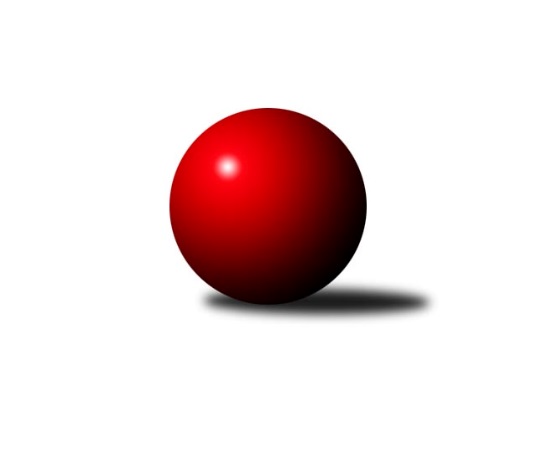 Č.1Ročník 2016/2017	4.6.2024 Meziokresní přebor - Nový Jičín, Přerov, Vsetín 2016/2017Statistika 1. kolaTabulka družstev:		družstvo	záp	výh	rem	proh	skore	sety	průměr	body	plné	dorážka	chyby	1.	TJ Nový Jičín˝C˝	1	1	0	0	5.5 : 0.5 	(6.0 : 2.0)	1621	2	1119	502	27	2.	TJ Odry ˝B˝	1	1	0	0	5.0 : 1.0 	(7.0 : 1.0)	1615	2	1151	464	24	3.	Kelč˝B˝	1	1	0	0	5.0 : 1.0 	(5.5 : 2.5)	1663	2	1157	506	36	4.	TJ Frenštát p.R.˝A˝	1	0	0	1	1.0 : 5.0 	(2.5 : 5.5)	1608	0	1125	483	39	5.	TJ Spartak Bílovec˝B˝	1	0	0	1	1.0 : 5.0 	(1.0 : 7.0)	1521	0	1059	462	41	6.	TJ Nový Jičín˝B˝	1	0	0	1	0.5 : 5.5 	(2.0 : 6.0)	1435	0	1022	413	48Tabulka doma:		družstvo	záp	výh	rem	proh	skore	sety	průměr	body	maximum	minimum	1.	TJ Nový Jičín˝C˝	1	1	0	0	5.5 : 0.5 	(6.0 : 2.0)	1621	2	1621	1621	2.	TJ Odry ˝B˝	1	1	0	0	5.0 : 1.0 	(7.0 : 1.0)	1615	2	1615	1615	3.	Kelč˝B˝	1	1	0	0	5.0 : 1.0 	(5.5 : 2.5)	1663	2	1663	1663	4.	TJ Spartak Bílovec˝B˝	0	0	0	0	0.0 : 0.0 	(0.0 : 0.0)	0	0	0	0	5.	TJ Frenštát p.R.˝A˝	0	0	0	0	0.0 : 0.0 	(0.0 : 0.0)	0	0	0	0	6.	TJ Nový Jičín˝B˝	0	0	0	0	0.0 : 0.0 	(0.0 : 0.0)	0	0	0	0Tabulka venku:		družstvo	záp	výh	rem	proh	skore	sety	průměr	body	maximum	minimum	1.	TJ Nový Jičín˝C˝	0	0	0	0	0.0 : 0.0 	(0.0 : 0.0)	0	0	0	0	2.	TJ Odry ˝B˝	0	0	0	0	0.0 : 0.0 	(0.0 : 0.0)	0	0	0	0	3.	Kelč˝B˝	0	0	0	0	0.0 : 0.0 	(0.0 : 0.0)	0	0	0	0	4.	TJ Frenštát p.R.˝A˝	1	0	0	1	1.0 : 5.0 	(2.5 : 5.5)	1608	0	1608	1608	5.	TJ Spartak Bílovec˝B˝	1	0	0	1	1.0 : 5.0 	(1.0 : 7.0)	1521	0	1521	1521	6.	TJ Nový Jičín˝B˝	1	0	0	1	0.5 : 5.5 	(2.0 : 6.0)	1435	0	1435	1435Tabulka podzimní části:		družstvo	záp	výh	rem	proh	skore	sety	průměr	body	doma	venku	1.	TJ Nový Jičín˝C˝	1	1	0	0	5.5 : 0.5 	(6.0 : 2.0)	1621	2 	1 	0 	0 	0 	0 	0	2.	TJ Odry ˝B˝	1	1	0	0	5.0 : 1.0 	(7.0 : 1.0)	1615	2 	1 	0 	0 	0 	0 	0	3.	Kelč˝B˝	1	1	0	0	5.0 : 1.0 	(5.5 : 2.5)	1663	2 	1 	0 	0 	0 	0 	0	4.	TJ Frenštát p.R.˝A˝	1	0	0	1	1.0 : 5.0 	(2.5 : 5.5)	1608	0 	0 	0 	0 	0 	0 	1	5.	TJ Spartak Bílovec˝B˝	1	0	0	1	1.0 : 5.0 	(1.0 : 7.0)	1521	0 	0 	0 	0 	0 	0 	1	6.	TJ Nový Jičín˝B˝	1	0	0	1	0.5 : 5.5 	(2.0 : 6.0)	1435	0 	0 	0 	0 	0 	0 	1Tabulka jarní části:		družstvo	záp	výh	rem	proh	skore	sety	průměr	body	doma	venku	1.	Kelč˝B˝	0	0	0	0	0.0 : 0.0 	(0.0 : 0.0)	0	0 	0 	0 	0 	0 	0 	0 	2.	TJ Nový Jičín˝C˝	0	0	0	0	0.0 : 0.0 	(0.0 : 0.0)	0	0 	0 	0 	0 	0 	0 	0 	3.	TJ Nový Jičín˝B˝	0	0	0	0	0.0 : 0.0 	(0.0 : 0.0)	0	0 	0 	0 	0 	0 	0 	0 	4.	TJ Spartak Bílovec˝B˝	0	0	0	0	0.0 : 0.0 	(0.0 : 0.0)	0	0 	0 	0 	0 	0 	0 	0 	5.	TJ Odry ˝B˝	0	0	0	0	0.0 : 0.0 	(0.0 : 0.0)	0	0 	0 	0 	0 	0 	0 	0 	6.	TJ Frenštát p.R.˝A˝	0	0	0	0	0.0 : 0.0 	(0.0 : 0.0)	0	0 	0 	0 	0 	0 	0 	0 Zisk bodů pro družstvo:		jméno hráče	družstvo	body	zápasy	v %	dílčí body	sety	v %	1.	Daniel Ševčík st.	TJ Odry ˝B˝ 	1	/	1	(100%)	2	/	2	(100%)	2.	Petr Hrňa 	TJ Nový Jičín˝C˝ 	1	/	1	(100%)	2	/	2	(100%)	3.	Marie Pavelková 	Kelč˝B˝ 	1	/	1	(100%)	2	/	2	(100%)	4.	Jana Hrňová 	TJ Nový Jičín˝C˝ 	1	/	1	(100%)	2	/	2	(100%)	5.	Jan Frydrych 	TJ Odry ˝B˝ 	1	/	1	(100%)	2	/	2	(100%)	6.	Daniel Malina 	TJ Odry ˝B˝ 	1	/	1	(100%)	2	/	2	(100%)	7.	Zdeněk Chvatík 	Kelč˝B˝ 	1	/	1	(100%)	2	/	2	(100%)	8.	Miroslav Makový 	TJ Frenštát p.R.˝A˝ 	1	/	1	(100%)	1.5	/	2	(75%)	9.	Iva Volná 	TJ Nový Jičín˝C˝ 	1	/	1	(100%)	1	/	2	(50%)	10.	Přemysl Horák 	TJ Spartak Bílovec˝B˝ 	1	/	1	(100%)	1	/	2	(50%)	11.	Jiří Janošek 	Kelč˝B˝ 	1	/	1	(100%)	1	/	2	(50%)	12.	Petr Tichánek 	TJ Nový Jičín˝B˝ 	0.5	/	1	(50%)	1	/	2	(50%)	13.	Eva Telčerová 	TJ Nový Jičín˝C˝ 	0.5	/	1	(50%)	1	/	2	(50%)	14.	Jan Schwarzer 	TJ Nový Jičín˝B˝ 	0	/	1	(0%)	1	/	2	(50%)	15.	Tomáš Binek 	TJ Frenštát p.R.˝A˝ 	0	/	1	(0%)	1	/	2	(50%)	16.	Věra Ovšáková 	TJ Odry ˝B˝ 	0	/	1	(0%)	1	/	2	(50%)	17.	Jan Mlčák 	Kelč˝B˝ 	0	/	1	(0%)	0.5	/	2	(25%)	18.	Martin D´Agnolo 	TJ Nový Jičín˝B˝ 	0	/	1	(0%)	0	/	2	(0%)	19.	Emil Rubač 	TJ Spartak Bílovec˝B˝ 	0	/	1	(0%)	0	/	2	(0%)	20.	Ota Beňo 	TJ Spartak Bílovec˝B˝ 	0	/	1	(0%)	0	/	2	(0%)	21.	Martin Vavroš 	TJ Frenštát p.R.˝A˝ 	0	/	1	(0%)	0	/	2	(0%)	22.	Milan Kučera 	TJ Frenštát p.R.˝A˝ 	0	/	1	(0%)	0	/	2	(0%)	23.	Miroslav Bár 	TJ Nový Jičín˝B˝ 	0	/	1	(0%)	0	/	2	(0%)Průměry na kuželnách:		kuželna	průměr	plné	dorážka	chyby	výkon na hráče	1.	TJ Kelč, 1-2	1635	1141	494	37.5	(408.9)	2.	TJ Odry, 1-4	1568	1105	463	32.5	(392.0)	3.	TJ Nový Jičín, 1-4	1528	1070	457	37.5	(382.0)Nejlepší výkony na kuželnách:TJ Kelč, 1-2Kelč˝B˝	1663	1. kolo	Marie Pavelková 	Kelč˝B˝	465	1. koloTJ Frenštát p.R.˝A˝	1608	1. kolo	Milan Kučera 	TJ Frenštát p.R.˝A˝	440	1. kolo		. kolo	Jiří Janošek 	Kelč˝B˝	412	1. kolo		. kolo	Miroslav Makový 	TJ Frenštát p.R.˝A˝	409	1. kolo		. kolo	Tomáš Binek 	TJ Frenštát p.R.˝A˝	399	1. kolo		. kolo	Zdeněk Chvatík 	Kelč˝B˝	394	1. kolo		. kolo	Jan Mlčák 	Kelč˝B˝	392	1. kolo		. kolo	Martin Vavroš 	TJ Frenštát p.R.˝A˝	360	1. koloTJ Odry, 1-4TJ Odry ˝B˝	1615	1. kolo	Jan Frydrych 	TJ Odry ˝B˝	443	1. koloTJ Spartak Bílovec˝B˝	1521	1. kolo	Daniel Malina 	TJ Odry ˝B˝	403	1. kolo		. kolo	Daniel Ševčík st.	TJ Odry ˝B˝	400	1. kolo		. kolo	Přemysl Horák 	TJ Spartak Bílovec˝B˝	395	1. kolo		. kolo	Ota Beňo 	TJ Spartak Bílovec˝B˝	392	1. kolo		. kolo	Emil Rubač 	TJ Spartak Bílovec˝B˝	373	1. kolo		. kolo	Věra Ovšáková 	TJ Odry ˝B˝	369	1. kolo		. kolo	Miloš Šrot 	TJ Spartak Bílovec˝B˝	361	1. koloTJ Nový Jičín, 1-4TJ Nový Jičín˝C˝	1621	1. kolo	Jana Hrňová 	TJ Nový Jičín˝C˝	442	1. koloTJ Nový Jičín˝B˝	1435	1. kolo	Iva Volná 	TJ Nový Jičín˝C˝	410	1. kolo		. kolo	Petr Hrňa 	TJ Nový Jičín˝C˝	399	1. kolo		. kolo	Eva Telčerová 	TJ Nový Jičín˝C˝	370	1. kolo		. kolo	Petr Tichánek 	TJ Nový Jičín˝B˝	370	1. kolo		. kolo	Jan Schwarzer 	TJ Nový Jičín˝B˝	369	1. kolo		. kolo	Martin D´Agnolo 	TJ Nový Jičín˝B˝	363	1. kolo		. kolo	Miroslav Bár 	TJ Nový Jičín˝B˝	333	1. koloČetnost výsledků:	5.5 : 0.5	1x	5.0 : 1.0	2x